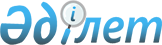 Жарма ауданы әкімінің 2021 жылғы 18 ақпандағы № 5 "Жарма ауданы бойынша сайлау учаскелерін құру туралы" шешіміне өзгеріс енгізу туралыАбай облысы Жарма ауданы әкімінің 2022 жылғы 13 қыркүйектегі № 4 шешімі. Қазақстан Республикасының Әділет министрлігінде 2022 жылғы 15 қыркүйекте № 29588 болып тіркелді
      ШЕШТІМ:
      1. Жарма ауданы әкімінің 2021 жылғы 18 ақпандағы №5 "Жарма ауданы бойынша сайлау учаскелерін құру туралы" (Нормативтік құқықтық актілерді мемлекеттік тіркеу тізілімінде № 8414 болып тіркелген) шешіміне келесі өзгеріс енгізілсін:
      көрсетілген шешімнің қосымшасы осы шешімнің қосымшасына сәйкес жаңа редакцияда жазылсын.
      2. "Жарма ауданы әкімінің аппараты" мемлекеттік мекемесіне Қазақстан Республикасының заңнамасында белгіленген тәртіпте:
      1) осы шешімді оның Қазақстан Республикасы Әділет министрлігінде мемлекеттік тіркелуін;
      2) осы шешім ресми жарияланғанынан кейін "Жарма ауданы әкімдігінің интернет - ресурсында орналастыруын қамтамасыз етсін.
      3. Осы шешімнің орындалуын бақылау "Жарма ауданы әкімінің аппараты" мемлекеттік мекемесінің басшысына жүктелсін.
      4. Осы шешім оның алғашқы ресми жарияланған күнінен кейін күнтізбелік он күн өткен соң қолданысқа енгізіледі. Жарма ауданы бойынша сайлау учаскелері № 516 сайлау учаскесі
      Орналасқан жері: Абай облысы, Жарма ауданы, Шалабай ауылы, Мәсәлімов көшесі 50, "Абай облысы білім басқармасы Жарма ауданы бойынша білім бөлімінің "Н.Крупская атындағы орта мектебі" коммуналдық мемлекеттік мекемесінің ғимараты.
      Шекаралары: Шалабай ауылы, Жаңаауыл ауылы, Суықбастау, Остряковка, Қарақоға, Молдабай мал өсіру учаскелері. № 521 сайлау учаскесі
      Орналасқан жері: Абай облысы, Жарма ауданы, Шар қаласы, Қабанбай көшесі 124, "Жарма ауданы әкімдігінің Шар қаласының мәдениет үйі" коммуналдық мемлекеттік казыналық кәсіпорнының ғимараты.
      Шекаралары: Карелин көшесі – 1-235; Тәуелсіздік көшесі – 1-215; 4-216; Қабанбай көшесі – 1-205, 4-206; Амангелді көшесі – 1- 205; 2 - 204. № 522 сайлау учаскесі
      Орналасқан жері: Абай облысы, Жарма ауданы, Шар қаласы, Варепа көшесі 87, "Абай облысы білім басқармасы Жарма ауданы бойынша білім бөлімінің "Б.Тұрсынов атындағы орта мектебі" коммуналдық мемлекеттік мекемесінің ғимараты.
      Шекаралары: Лекеров көшесі – 1-193, 2-188; Варепа көшесі – 1-163; 2-160; Абай көшесі – 1- 93; 2-108; Көбдіков көшесі – 1-17; 4-8; Әуезов көшесі – 5-29; 4 - 34; Шәкәрім көшесі – 1-21; 2-26; Тойшыбаев көшесі – 3-45; 2-8; Әлібасов көшесі – 2-40; 1-31; Батыс шағын ауданы – 1-41; 2-38; Қалиев көшесі – 1-62; Әубәкіров көшесі – 2-8; 5-9; Қарақуыс, Скотоимпорт мал өсіру учаскелері. № 523 сайлау учаскесі
      Орналасқан жері: Абай облысы, Жарма ауданы, Шар қаласы, Е.Боранбай көшесі 20, "Абай облысы білім басқармасы Жарма ауданы бойынша білім бөлімінің "Т. Көбдіков атындағы орта мектебі" коммуналдық мемлекеттік мекемесінің ғимараты.
      Шекаралары: Жамбыл көшесі – 1, 2, 4, 5, 8, 12, 14, 16, 16/а, 19, 20, 21, 22, 23, 25, 27, 29, 32, 33, 34, 36, 37, 38, 39, 40, 42, 43, 45, 47, 50, 52, 54, 57, 58, 61; Тұрғанбаев көшесі – 1, 2, 3, 5, 6, 8, 10, 11, 12, 14, 14a, 15, 16, 17, 18, 20, 21, 22, 24, 25, 29a, 30, 37, 39, 41, 42, 43, 44, 46, 48, 49, 50, 53, 55, 62, 67, 74, 75, 81, 84, 86, 90, 92, 94, 98,100,102,106,108,110,112,114; Ж. Орынбаев көшесі – 1, 3, 5/1, 5/2, 7, 10, 11, 12, 13, 14, 15, 17, 18, 19, 20, 21, 22, 23, 24, 25, 26, 27, 29, 30, 31, 32, 33, 34, 35, 36, 37, 38, 39,40/1, 40/2, 41, 42, 43, 44, 46, 48, 50, 52, 58, 60 ,62, 64, 66, 68,76; Герцен көшесі – 5,7,9,11,13,15,17,19,21,25,29,31,33,35; Т. Бекишев көшесі – 1, 3, 4, 5, 9, 11, 12, 13, 14, 16, 17, 20, 21, 22, 23, 24, 28, 30, 32; Пушкин көшесі – 1, 2, 4, 5, 6, 7, 8, 9, 10, 12, 13, 14, 15, 16, 17, 18, 19, 21, 22, 23, 27, 29; А. Темірханов көшесі – 2, 5, 11, 12, 13, 13/а, 14, 15, 17, 18, 19, 20, 22, 24, 28; Мәметова көшесі – 2, 3, 6, 7, 8, 8/а, 10, 11, 12, 13, 14, 15, 16, 17, 18, 20, 21, 25, 26, 27, 28, 31, 32, 33, 35, 36, 37, 38, 39, 40, 45, 55, 56, 56/а; Береговая көшесі – 5, 7, 17/1, 17/4, 18, 22, 24, 25, 33, 37, 39, 40, 43/1, 43/2, 44, 48, 50, 51, 54, 56, 57, 59, 60, 61, 62, 63; М. Биғозыұлы көшесі – 1/1, 1/2, 3/1, 3/2, 4/1, 4/2, 5/1, 5/2, 6, 8, 9, 11, 12, 13, 13/а, 13/1, 13/2, 14, 16, 17, 18, 19, 20, 21, 22, 23, 24, 26, 27, 29, 31, 34, 35, 36, 39, 40, 42, 43, 44, 47, 48, 49, 51, 52, 53, 54, 55, 56, 58, 59, 60 ,61, 62, 65, 67, 69/1, 69/2, 70, 72, 73, 75, 76, 77, 79, 80, 82, 84, 88, 90, 92; Сүлейменов көшесі – 1/2а, 1/1б, 1/1, 1/2, 2/1, 2/2, 3/1, 3/2, 4/2, 5/1, 6/1, 6/2, 6/3, 6/4, 7, 8, 8/1, 8/2, 9, 10, 11, 14, 15, 16, 17, 19, 21, 22, 23, 24, 25, 28, 29, 30, 32, 35, 41, 42, 43, 45, 46, 47, 48, 49, 50, 51, 53, 54, 56, 57, 58, 59, 61, 62/1, 62/2, 63, 64, 65/1, 65/2, 66, 68, 69/1, 69/2, 69/3, 69/2а, 70, 72, 74, 76, 78; Е. Боранбай көшесі – 1/1, 1/2, 2, 2/1, 2/2, 9, 11, 13/1, 13/2, 15, 16/1, 16/2, 17/1, 17/2, 18/1, 19, 23, 24, 25, 27, 28, 30, 31/1, 31/2, 32, 34, 35, 36, 42, 44, 46, 47, 49, 49/а, 53, 54, 55, 57, 58, 59, 59/а, 66/1, 66/2, 68, 69, 71, 75/1, 75/2, 77, 78, 79, 80, 82, 84, 85, 88, 92, 98, 100; К. Әубәкірұлы көшесі – 1, 2, 3, 4, 5/1, 5/а, 7, 7/а, 8, 9, 10, 12, 13, 16, 19, 24, 25, 26, 27, 28, 29, 30, 31, 32, 33, 35, 36, 37, 40, 41, 42, 44, 48, 50, 54, 56, 60, 62, 64, 66, 68 Бәйсеиітова көшесі – 1/1, 1/2, 2/1, 2/2, 3/1, 3/2, 4/1, 4/2, 5/1, 5/2, 6/1, 6/2, 7/1, 7/2, 8/1, 8/2, 9/1, 9/2, 10/1, 10/2, 11/1, 11/2, 12/1, 12/2, 13/1, 13/2, 14/1, 15/1, 15/2, 16/1, 16/2, 17/1, 17/2, 18/1; Первомайская көшесі – 1/1, 1/2, 3/1, 3/2, 5/1, 5/2, 7/1, 9/1, 9/2, 11/1, 11/2, 13/1, 13/2, 15, 15/2, 17/1, 17/2; Титов көшесі – 2/1, 2/2, 4/1, 6/1, 6/2, 8/1, 8/2, 10/1, 10/2, 12/1, 12/2, 16/1, 18/1, 18/2; Сары-Арқа ауылы – 1/1, 1/2, 1/3, 2/1, 2/2, 5, 6, 7, 8, 9, 10/1, 10/2, 11, 12/1, 12/2, 14, 16/1, 16/2, 19, 20, 21, 22, 23, 24/1, 24/2, 24/а, 25, 26, 27/1, 27/2, 28/1, 28/2, 29, 30, 31, 32, 33/1, 33/2, 38; 6 айырық; 7 айырық; Қызылшар ауылы, Қараш ауылы. № 524 сайлау учаскесі
      Орналасқан жері: Абай облысы, Жарма ауданы, Жанғызтөбе кенті, Қазақстан Республикасының Қорғаныс министрлігінің "№ 47007 әскери бөлімі" республикалық мемлекеттік мекемесінің ғимараты.
      Шекарасы: № 47007 әскери бөлімі. № 525 сайлау учаскесі
      Орналасқан жері: Абай облысы, Жарма ауданы, Жанғызтөбе кенті, 9 квартал 1, Қазақстан Республикасы Ұлттық қауіпсіздік Комитетінің Шекара қызметінің "№ 2544 әскери бөлімі" ғимараты, 
      Шекарасы: № 2544 әскери бөлімі. № 528 сайлау учаскесі
      Орналасқан жері: Абай облысы, Жарма ауданы, Қалбатау ауылы, Ахтамберді жырау көшесі 27, "Абай облысы білім басқармасы Жарма ауданы бойынша білім бөлімінің "Маяковский атындағы орта мектебі" коммуналдық мемлекеттік мекемесінің ғимараты.
      Шекаралары: Ахтамберді жырау көшесі – 1, 3, 5, 6, 7, 9, 11, 13, 15, 16, 17, 18, 19, 20, 21, 25, 26, 28, 30, 31, 32, 33, 34, 35, 36, 37, 39, 40, 41, 41/А, 42, 43, 44, 45, 46, 47, 48, 49, 50, 51, 52, 53, 54, 56, 57, 58, 59, 60, 61, 62, 63, 64, 66, 70, 72, 74, 76, 78; Достық көшесі – 1, 2/А, 3, 4, 5, 6, 8, 10, 11, 12, 14, 16, 17, 18, 19, 20, 22, 24, 25, 27, 29, 30, 31, 32, 33, 34, 38, 39, 40, 41, 43, 44, 45, 47, 48, 49, 51, 53, 59, 61, 63; Исабеков көшесі – 1, 2/А, 2, 3, 5, 7/А, 7, 9, 9/А, 11, 17; Искаков көшесі – 1, 2, 3, 4, 5/А, 5, 6, 7/Б, 7, 7/А, 8, 9, 10, 11, 12, 13, 14, 15, 16, 17, 18, 19, 20, 21, 22, 23, 23/А, 24, 25, 26, 28, 31, 32, 33, 34, 35, 36, 37, 39, 40, 40/В, 40/Б, 41, 43, 44/Б, 44/А, 44, 46, 46/А, 47, 48/Б, 48/А, 48, 49, 50, 51, 52, 53, 54, 55, 56, 57, 58, 59, 61, 62, 63/А, 63, 64, 65, 66, 67, 68, 69, 72, 74, 76/А, 76, 77, 78, 79, 80, 81, 82, 83, 85, 87; Қабанбай көшесі – 1/В, 1/Б, 1, 2, 3, 4, 5, 6, 7, 8, 9, 10, 11, 12, 13, 14/А, 14, 15, 16, 17, 18, 19, 20, 21, 22, 23, 24, 26, 27, 28, 29, 30, 31, 32, 33, 34, 35, 35, 36, 37, 37, 38, 39, 39, 41, 41, 42, 43, 43, 44, 45, 45, 46, 48, 49, 49, 50, 51, 51, 53, 53, 54, 56, 57, 57, 58, 59, 59, 60, 60, 61, 61, 62, 64, 64, 65, 66, 67, 68, 69, 70, 71, 72, 73, 74, 75, 76, 77, 78, 81, 82, 83/А, 83, 86, 88, 90, 92, 94, 96, 97, 98, 99, 100, 100, 102, 102, 106, 106, 116, 116, 120, 122, 124/3, 124, 126, 130, 132, 138, 140, 152, 154, 156; Қалматаев көшесі – 22/А, 24, 26, 27, 29, 31, 32/Г, 32, 32/В, 32/Б, 32/А, 33, 37, 38, 40, 41, 42, 43, 45, 46, 47, 48, 49, 50, 51, 52, 53, 55, 57, 59, 61; квартал 1 – 1, 2, 3, 4, 33, 34; Ландышев көшесі – 1, 2, 2/Г, 3, 5, 7, 9, 11, 11/А; Мұстанбаев көшесі – 1/Б, 1/А, 1, 3, 5, 7, 9, 11, 15, 17, 19, 21, 23, 25, 27, 29, 31, 33, 34, 36, 37, 39, 40, 41, 44, 45, 46, 47, 48, 49, 52, 53, 57, 59, 60, 61, 62, 64, 67,68, 69, 70, 71, 74, 76, 77, 78, 79, 80; Нұршайықов көшесі – 47, 51, 53, 55, 56, 58, 59, 60, 61, 62, 64/Б, 64/А, 64/Г, 64/В, 64, 65, 66/Б, 66/В, 66, 67, 69, 71, 73, 75, 76, 78, 80, 81, 82, 83, 84, 85, 86, 88, 90 56- № 90; Оспанов көшесі – 1, 3, 5/Д, 5, 5/А, 5/В, 7, 9, 11/А, 11/3, 11, 11/Б, 13, 15, 15/А; Тұңғатаров көшесі – 1, 2, 2/А, 3/А, 3, 4, 5, 7, 9, 11, 13. № 529 сайлау учаскесі
      Орналасқан жері: Абай облысы, Жарма ауданы, Қалбатау ауылы, Достық көшесі 179, "Абай облысы білім басқармасы Жарма ауданы бойынша білім бөлімінің "Георгиевка орта мектебі" коммуналдық мемлекеттік мекемесінің ғимараты.
      Шекаралары: Абай көшесі-148, 150, 152, 154, 156, 158, 160, 161, 165, 166, 168, 169, 170, 171, 172, 173, 174, 176, 177, 179, 180, 180/А, 183, 186, 187, 188, 189, 190, 191/А, 192, 193, 194, 195, 196, 197, 198/А, 198/2, 198, 198/1, 199, 200, 202, 203, 204, 207, 208, 209, 211, 212, 213, 214, 215, 216, 217, 218, 221, 222, 224, 225, 226, 227, 228, 229/А, 230, 231, 233, 235, 237, 241, 243, 247, 249, 255; Әділбаев көшесі-1, 3, 5, 7, 9, 15, 17, 19, 21, 23, 25, 56, 60, 62, 64, 65, 66, 67, 72, 76, 78; Аймауытов көшесі- 4- 10; Әуезов көшесі-18/А, 18, 20, 22, 26, 26/Б, 26/А, 28/А, 28, 30; Ахметқызы көшесі- 1, 2, 3, 4, 5, 6, 7, 8, 9, 10, 11, 13, 17, 23, 38, 41, 44, 45, 46, 47, 48, 49, 50, 51, 52, 53, 54, 56; Ахтамберді жырау көшесі 113-195; 154- 234; Бабатайұлы көшесі- 2, 2/А, 5, 6, 7, 7/А, 8, 13, 14, 15, 16, 17, 19, 20, 24, 27, 29, 30, 31, 33, 36, 40, 41, 42, 44, 48, 50; Байқошқарұлы көшесі- 3, 4/А, 4, 5, 5/А, 6, 7/А, 7, 9, 10/А, 10, 12/А, 12, 15/Б, 15, 16/А, 16, 17, 17/А, 20, 20/А, 22, 23, 24, 29, 30, 35, 35/Б, 42, 43/А, 43, 44, 46, 48, 49, 50, 51, 52, 53, 55, 57; Боранбай би көшесі- 126-№ 208, № 127-№207; Гагарин көшесі- 1, 1/А, 3, 4, 5, 6, 7, 8, 9, 10, 11, 12, 13, 14, 15, 16, 17, 18, 19, 20, 21, 22, 23, 24, 25, 26, 27, 28, 29, 30, 32, 34, 34/А, 36, 38, 40, 42, 44, 46, 50, 50/А, 52, 54, 56, 58;
      Гончарев көшесі 2 – 16; 1 -15; Достық көшесі-125, 127, 129, 133, 137, 139, 141, 144, 146, 150, 151, 152/2, 152, 153, 155, 156, 158, 159, 160, 162, 163, 164, 166, 167, 168, 170, 172, 174, 175, 176, 177, 180, 182, 184, 185, 187, 188, 189, 191, 192, 193, 195, 196, 197, 198, 200, 201, 202, 203, 204, 205, 206, 207, 209, 210, 211, 212, 214, 215, 216, 217, 218, 220, 221, 222, 223, 225, 226, 227, 228, 229, 230, 232, 233, 236, 237, 239, 240, 241, 243, 244, 245, 246, 247, 249, 251, 251/А, 253, 255, 257, 263, 265, 267, 268, 269, 271, 273/Б, 273, 275, 277, 279, 281, 283, 285, 287, 289, 291, 293, 295, 297, 299, 301, 303; Жұмабаев көшесі -3, 5, 9, 15; Искаков көшесі-133, 135, 159, 161, 163, 165, 167, 169, 171, 173, 175, 181, 183, 185, 187, 189; Қабанбай көшесі- 133- 219, 220-290; Келденов көшесі- 45- 87; 92- 178; Құдайбердиев көшесі -2-8; Мұстанбаев көшесі-88, 90, 92, 94, 96, 98, 100, 102, 104, 106, 110, 112, 147, 147/Б, 147/В, 149, 149/А, 151, 153, 155, 157, 161, 165, 167, 173, 175, 177, 179, 183, 185, 187; Оспанов көшесі-17, 17/А, 19/А, 19, 21; Теряев көшесі- 7, 14, 16, 46 Шәкенов көшесі- 2-40; 1-41; Шулятиков көшесі- 2-20. № 530 сайлау учаскесі
      Орналасқан жері: Абай облысы, Жарма ауданы, Қалбатау ауылы, Достық көшесі 2, "Абай облысы білім басқармасы Жарма ауданы бойынша білім бөлімінің "Абай атындағы көпсалалы мектеп-гимназиясы" коммуналдық мемлекеттік мекемесінің ғимараты.
      Шекаралары: Абай көшесі – 1, 1/В, 1/А, 2, 3, 4/А, 4, 5/А, 6, 7, 8, 10, 11, 12/В, 12, 12/Г, 13, 15, 16, 17, 19, 20, 21, 22, 23, 24, 25, 26, 27, 29, 30/А, 30, 31/А, 31, 32, 34, 34/А, 35, 36, 37, 38, 39, 40, 41, 42, 43/А, 43, 44, 45, 46, 47, 48, 49, 53, 53/А, 57, 61, 63; Боранбай би көшесі – 1, 2, 3, 5, 6, 7, 8, 9, 10, 11, 11/А, 12, 13, 14, 15, 16, 17, 18, 19, 20, 21, 23, 24/А, 24, 25, 26, 27, 28, 29, 29/А, 31, 32, 33, 35, 36, 37, 38, 40, 42, 44, 45, 46, 47, 50, 53, 54, 55, 57, 59/А, 59, 61, 63, 65, 67, 69, 81, 83, 87, 89, 97, 99, 101, 103, 105, 107, 113, 115, 117, 119, 121, 123, 127, 129, 131, 133, 135/А, 139, 141, 143, 145; Будник көшесі – 7/А, 7, 8, 9, 10, 11, 13; Дулатов көшесі – 1, 2, 3, 5, 6, 7, 7/А, 8, 9, 10, 12, 13, 14, 15, 16, 17, 18, 22, 24, 26, 28, 29, 30, 31, 32, 33, 35, 36, 37, 39, 41; Қалматаев көшесі – 1, 2/А, 3, 3/Б, 3/В, 3/А, 5/А, 5/В, 5, 5/Г, 6, 6/А, 9, 12, 13, 15, 16/А, 18, 21, 21/А, 24; 2 квартал – 2, 4, 5, 6, 8, 10, 30; 3 квартал – 1, 2/А, 3, 4, 5, 6, 7, 8/А, 9, 11/А, 12, 12/А, 13, 14, 18, 20, 23/А, 25, 38, 42; Энергетиктер кварталы – 1, 2, 3, 4, 8, 12, 13, 14, 15, 19, 73; Келденов көшесі – 2, 3, 5, 6, 7, 7/А, 10, 12, 14, 16, 18, 20, 22, 24, 26, 28, 30, 32, 34, 38, 38/А, 40, 42, 46, 48, 50, 52, 54, 56/Б, 56/В, 56/Д, 56, 56/А; Нұршайықов көшесі – 3, 4/А, 4, 5, 6/В, 6, 6/Е, 8, 9, 11, 12, 13, 14, 15, 16, 17, 18, 22, 23, 24, 26/А, 26, 29, 30, 31, 33, 35, 36, 38, 40, 41, 54, 65; Саяқов көшесі – 2-48 үйлері; Шәріпов көшесі – 1-41, 2-42; Ортабұлақ ауылы, Қорықшар, Орынбай елді мекендері, мал өсіру учаскелері. № 531 сайлау учаскесі
      Орналасқан жері: Абай облысы, Жарма ауданы, Қалбатау ауылы, Достық көшесі 92, "Жарма ауданы әкімдігінің мәдениет үйі" коммуналдық мемлекеттік кәсіпорының ғимараты, 
      Шекаралары: Абай көшесі – 53, 54, 56, 58, 65, 66, 68, 72, 74, 75, 76, 77, 78, 79, 80, 81, 82, 83, 84, 85, 88, 89, 90, 91, 93, 96, 97, 99, 100, 102, 103, 104, 105, 108, 109, 110, 111, 113, 117, 118, 119, 120, 121, 122, 125, 126, 129, 130, 130/А, 131, 132, 133, 134, 135, 136, 138, 139, 140, 141, 143, 145, 147, 149, 151, 155, 157; Әбдірахманқызы көшесі – 1, 1/Б, 1/А, 2, 3, 5, 6, 6/А, 11/1, 11, 12, 13, 14, 15, 16, 17, 19, 20, 21, 23, 25, 27, 28, 29, 34, 36, 37, 38, 39, 40, 41, 42, 43, 44, 45, 47, 49, 50, 51, 52, 53, 54, 56, 57, 64, 66, 67, 69, 70, 71/А, 71, 72, 74, 75, 76, 77, 78, 79, 79/8, 80, 81, 82, 84, 86, 87, 88, 90; Айдаболов көшесі – 1-7; 2 -14; Әлімбетов көшесі – 1-69; 4-68; Әуезов көшесі – 1-31; 6-30; Ахтамберді жырау көшесі – 65-111; 82-140; Байбосынов көшесі – 1-19; 2-10; Боранбай би көшесі – 17-125; 24-124; Достық көшесі – 61- 155; 50-140; Дулатов көшесі – 2-36; 9-45; Искаков көшесі – 62-118; 63-129; Қабанбай көшесі – 164-206; 101 - 131; Келденов көшесі – 9/А, 9,11, 11/Б, 11/Г, 13, 15, 17, 19, 21, 23, 25, 27, 29, 31/А, 31, 33, 35, 37, 41, 43, 58/А, 58, 60, 62, 62/А, 70, 72, 74, 76, 80, 82, 84, 88, 90, 92, 94, 98, 100, 102, 104, 106, 110, 112, 114, 116, 118, 120, 122, 124, 126; Киселев көшесі – 2-102; 7-43; Лут көшесі – 2/А, 2, 3, 4, 5, 6, 7, 9; Мәметова көшесі – 2, 3/Б, 3, 4, 5, 6/А, 7, 8, 9, 10, 12, 12/А, 13, 16, 18, 19, 21; Мұстанбаев көшесі – 4, 8, 10, 14, 16, 20, 22, 24, 26, 28, 71, 77, 79, 85, 89, 91, 93, 97, 101, 105, 115, 117, 119, 121, 127, 129, 131, 133, 135, 139, 143, 145; Мұсылманқұлов көшесі – 1-4; 4-68; Мырзатайұлы көшесі – 3, 4, 5, 6, 7, 8, 8/2, 9; Оспанов көшесі – 2, 2/А, 4/Б, 4/А, 5, 6, 8, 10, 11/А, 12, 14, 16, 18, 20, 22, 24, 24/А, 26, 28, 30; Расцвет көшесі; Саяқов көшесі – 6-4; Серікбаев көшесі – 2- 6; 7-11; Тәңірбергенұлы көшесі – 3-71; 6 74; Бүрліағаш елді мекені, мал өсіру учаскелері. № 535 сайлау учаскесі
      Орналасқан жері: Абай облысы, Жарма ауданы, Батыр Қапай ауылы, Мира көшесі 26, "Абай облысы білім басқармасы Жарма ауданы бойынша білім бөлімінің "Васильковка негізгі мектебі" коммуналдық мемлекеттік мекемесі коммуналдық мемлекеттік мекемесі,
      Шекаралары: Батыр Қапай ауылы, мал өсіру учаскелері. № 536 сайлау учаскесі
      Орналасқан жері: Жаңаөзен ауылы, Чапаев көшесі 2, "Абай облысы білім басқармасы Жарма ауданы бойынша білім бөлімінің "К.Шакенов атындағы орта мектебі" коммуналдық мемлекеттік мекемесінің ғимараты. 
      Шекаралары: Жаңаөзен ауылы, Жіңішке елді мекені. № 538 сайлау учаскесі
      Орналасқан жері: Абай облысы, Жарма ауданы, Малай ауылы, Батыс көшесі 58, "Абай облысы білім басқармасы Жарма ауданы бойынша білім бөлімінің "Малай негізгі мектебі" коммуналдық мемлекеттік мекемесінің ғимараты. 
      Шекаралары: Малай ауылы, мал өсіру учаскелері. № 539 сайлау учаскесі
      Орналасқан жері: Абай облысы, Жарма ауданы, Сұлусары ауылы, Школьная көшесі 5, "Абай облысы білім басқармасы Жарма ауданы бойынша білім бөлімінің "Шоқан Уәлиханов атындағы орта мектебі" коммуналдық мемлекеттік мекемесінің ғимараты. 
      Шекаралары: Сұлусары ауылы, Шымылдық ауылы, Қойтас елді мекені, Қазаншұңқыр елді мекені, мал өсіру учаскелері. № 543 сайлау учаскесі
      Орналасқан жері: Абай облысы, Жарма ауданы, Әди ауылы, 1 квартал 48, "Абай облысы білім басқармасы Жарма ауданы бойынша білім бөлімінің "Әди Шәріпов атындағы негізгі мектебі" коммуналдық мемлекеттік мекемесінің ғимараты.
      Шекаралары: Әди ауылы, мал өсіру учаскелері. № 544 сайлау учаскесі
      Орналасқан жері: Абай облысы, Жарма ауданы, Кеңтарлау ауылы, Сәтпаев көшесі 53, "Абай облысы білім басқармасы Жарма ауданы бойынша білім бөлімінің "Шар негізгі мектебі" коммуналдық мемлекеттік мекемесінің ғимараты.
      Шекаралары: Кеңтарлау ауылы, мал өсіру учаскелері. № 545 сайлау учаскесі
      Орналасқан жері: Абай облысы, Жарма ауданы, Қаратөбе ауылы, 2 квартал 2, "Абай облысы білім басқармасы Жарма ауданы бойынша білім бөлімінің "Д. Қалматайұлы атындағы орта мектебі" коммуналдық мемлекеттік мекемесінің ғимараты. 
      Шекарасы: Қаратөбе ауылы. № 546 сайлау учаскесі
      Орналасқан жері: Бірлік ауылы, Әлжанов көшесі 25, "Абай облысы білім басқармасы Жарма ауданы бойынша білім бөлімінің "Бірлік орта мектебі" коммуналдық мемлекеттік мекемесінің ғимараты.
      Шекаралары: Бірлік ауылы, Амангелді, Қарақожа елді мекендері, мал өсіру учаскелері. № 549 сайлау учаскесі
      Орналасқан жері: Абай облысы, Жарма ауданы, Қапанбұлақ ауылы, Ә. Нұршайықов көшесі 1, "Абай облысы білім басқармасы Жарма ауданы бойынша білім бөлімінің "Т. Хасенұлы атындағы орта мектебі" коммуналдық мемлекеттік мекемесінің ғимараты.
      Шекаралары: Қапанбұлақ ауылы, Қызылжұлдыз ауылы, Қапанбұлақ станциясы, мал өсіру учаскелері. № 550 сайлау учаскесі
      Орналасқан жері: Абай облысы, Жарма ауданы, Егінбұлақ ауылы, К. Өтепханұлы көшесі 1, "Абай облысы білім басқармасы Жарма ауданы бойынша білім бөлімінің "С.Әлімбетов атындағы негізгі мектебі" коммуналдық мемлекеттік мекемесінің ғимараты. 
      Шекаралары: Егінбұлақ ауылы, мал өсіру учаскелері. № 551 сайлау учаскесі
      Орналасқан жері: Абай облысы, Жарма ауданы, Балықтыкөл ауылы, Тәуелсіздік көшесі 3/1, "Абай облысы денсаулық сақтау басқармасы Жарма ауданының аудандық ауруханасының Балықтыкөл фельдшерлік пунктінің ғимараты.
      Шекаралары: Балықтыкөл ауылы, мал өсіру учаскелері. № 553 сайлау учаскесі
      Орналасқан жері: Абай облысы, Жарма ауданы, Қарасу ауылы, Ардагер көшесі 1, "Қарасу" шаруа қожалығының тұрғын үйі.
      Шекаралары: Қарасу ауылы, мал өсіру учаскелері. № 555 сайлау учаскесі
      Орналасқан жері: Абай облысы, Жарма ауданы, Қызылағаш ауылы, Әлімбетов көшесі 10, "Жарма ауданының мәдениет үйі" коммуналдық мемлекеттік қазыналық кәсіпорнының Қызылағаш ауылдық клубының ғимараты.
      Шекаралары: Қызылағаш ауылы, Қаратоған елді мекені, мал өсіру учаскелері. № 556 сайлау учаскесі
      Орналасқан жері: Абай облысы, Жарма ауданы, Үшбиік ауылы, Байғара көшесі 4, "Абай облысы білім басқармасы Жарма ауданы бойынша білім бөлімінің "Ақтайлақ би атындағы орта мектебі" коммуналдық мемлекеттік мекемесінің ғимараты.
       Шекаралары: Үшбиік ауылы, Еңрекей елді мекені, мал өсіру учаскелері. № 558 сайлау учаскесі
      Орналасқан жері: Абай облысы, Жарма ауданы, Аршалы ауылы, 2 квартал 39, "Абай облысы білім басқармасы Жарма ауданы бойынша білім бөлімінің "Аршалы негізгі мектебі" коммуналдық мемлекеттік мекемесінің ғимараты.
       Шекаралары: Аршалы ауылы, Жарықтас ауылы мал өсіру учаскелері. № 560 сайлау учаскесі
      Орналасқан жері: Абай облысы, Жарма ауданы, Жарық ауылы, Абай көшесі 17, "Жарық ауылдық округі әкімі аппараты" мемлекеттік мекемесіне қарасты клуб ғимараты. 
      Шекаралары: Жарық ауылы, Қызылқайың елді мекені, мал өсіру учаскелері. № 562 сайлау учаскесі
      Орналасқан жері: Абай облысы, Жарма ауданы, Ақжал ауылы, Восточная көшесі 4537, Абай облысы денсаулық сақтау басқармасы Жарма ауданының аудандық ауруханасының Ақжал фельдшерлік пунктінің ғимараты.
       Шекаралары: Ақжал ауылы, Бөке елді мекені. № 564 сайлау учаскесі
      Орналасқан жері: Абай облысы, Жарма ауданы, Жаңғызтөбе кенті, 3 квартал 79, "Жаңғызтөбе мұнай өнімдері" жауапкершілігі шектеулі серіктестігінің әкімшілік ғимараты.
      Шекаралары: Жаңғызтөбе кентінің 1, 2, 3 кварталдары; 9, 10 айырықтар. № 565 сайлау учаскесі
      Орналасқан жері: Абай облысы, Жарма ауданы, Жаңғызтөбе кенті, 9 квартал 105, "Абай облысы білім басқармасы Жарма ауданы бойынша білім бөлімінің "Жаңғызтөбе орта мектеп - балабақша кешені" коммуналдық мемлекеттік мекемесінің ғимараты.
      Шекаралары: Жаңғызтөбе кентінің 7, 8, 9- кварталдары. № 566 сайлау учаскесі
      Орналасқан жері: Абай облысы, Жарма ауданы, Жаңғызтөбе кенті, 5 квартал 82, Абай облысы денсаулық сақтау басқармасы Жарма ауданының аудандық ауруханасының Жаңғызтөбе фельдшерлік пунктінің ғимараты.
      Шекаралары: Жаңғызтөбе кентінің 4, 5, 6- кварталдары.  № 567 сайлау учаскесі
      Орналасқан жері: Абай облысы, Жарма ауданы, Шуақ ауылы, "Абай облысы білім басқармасы Жарма ауданы бойынша білім бөлімінің "№236 орта мектебі" коммуналдық мемлекеттік мекемесінің ғимараты.
      Шекаралары: Шуақ ауылы. № 568 сайлау учаскесі
      Орналасқан жері: Абай облысы, Жарма ауданы, Жарма кенті, 3 квартал 35, "Жарма ауданының мәдениет үйі" коммуналдық мемлекеттік қазыналық кәсіпорнының Жарма кенті клубы.
      Шекаралары: Жарма кенті, Қарақойтас станциясы, 15, 16 айырықтар. № 570 сайлау учаскесі
      Орналасқан жері: Абай облысы, Жарма ауданы, Әуезов кенті, М. Садуақасов көшесі 90 "А", Жарма ауданы әкімдігінің "Аумақтық әлеуметтік қызмет көрсету орталығы" коммуналдық мемлекеттік мекемесінің ғимараты.
      Шекаралары: Солнечное ауылы: Бірлік көшесі – 1, 6, 8, 11, 17,107; Азаттық көшесі – 3, 5, 7; Кеңшілер көшесі – 3, 5, 9, 16; Таукент көшесі – 1-5; Күншуақ көшесі – 1-4; 
      Әуезов кенті: Таукент көшесі – 2, 4, 6, 8, 10, 11, 12, 13,14; 16, 17, 18, 19, 20, 21, 22, 23, 24, 25, 26, 27, 28, 29, 30, 31, 33, 35, 37, 38, 39, 40, 41, 43, 44, 45, 46, 47, 9, 299, 320; Кеңшілер көшесі – 14, 20, 22, 23, 24; 26, 28, 29, 32, 33, 37, 38, 39, 40, 41, 45, 51, 53, 57, 60, 61, 63, 64, 70, 72, 74, 75, 76, 77, 79, 81, 82, 83, 85, 87, 89, 90, 95, 97, 99, 329, 336, 340; Абай көшесі – 4, 7, 9, 14, 15, 16, 17, 19, 21, 27, 28, 29, 30, 31, 32, 33, 34, 36, 37; Варепа көшесі – 15, 19, 21, 25, 27, 29, 31, 32, 34, 35, 36, 37, 39, 40, 41, 42,43, 44, 45, 46, 47, 48, 49, 50 ,51, 52, 53, 54, 55, 56, 57, 58, 59, 60, 61 62; М. Садуақасов көшесі – 1, 9, 10, 11, 12, 13, 14, 15, 16, 18,19, 20, 22, 23, 24, 25, 26, 27, 28, 29, 30, 31, 32, 33, 34, 35,36, 38, 39, 40,41,42,43, 44, 46, 48, 49, 50, 52, 54, 56, 57,58, 59, 61, 62, 64, 69, 70, 72, 73, 75, 78,79, 81, 82, 83, 84, 89, 90, 94, 350; Алтынтау көшесі – 1, 2, 3 ,4 ,5, 6 ,7, 8, 9, 10, 11, 12, 13; Жібек жолы көшесі – 1 - 5, 7 - 13, 15, 17, 19, 25, 27, 33 - 57, 59, 61, 63, 65; Жеңіс көшесі – 1, 3, 5, 7, 9, 11- 13, 15, 17, 23, 25, 27, 29, 33, 35, 37, 39, 70; Гагарин көшесі – 1-13, 256; Ардагер көшесі – 1- 4, 6, 8, 10, 12, 14, 16; Дружба көшесі – 1, 3, 18, 20. № 571 сайлау учаскесі
      Орналасқан жері: Абай облысы, Жарма ауданы, Әуезов кенті, Жарма ауданы әкімдігінің "Жарма аудандық мәдениет үйі" коммуналдық мемлекеттік қазыналық кәсіпорны Әуезов кентінің мәдениет үйі.
      Шекаралары: "А" кварталы – 4, 5, 6, 8, 9, 10, 11, 21, 22, 23, 24; "Б" кварталы – 33, 34, 42, 50, 66. № 572 сайлау учаскесі
      Орналасқан жері: Абай облысы, Жарма ауданы, Белтерек ауылы, Бүркітов көшесі 1, "Абай облысы білім басқармасы Жарма ауданы бойынша білім бөлімінің "Қажыкелді атындағы орта мектебі" коммуналдық мемлекеттік мекемесінің ғимараты.
      Шекаралары - Белтерек ауылы, Қарашоқы елді мекені, мал өсіру учаскелері. № 574 сайлау учаскесі
      Орналасқан жері: Абай облысы, Жарма ауданы, 8-Март ауылы, 1 квартал 4 үй, "Абай облысы білім басқармасы Жарма ауданы бойынша білім бөлімінің "Балықтыкөл негізгі мектебі" коммуналдық мемлекеттік мекемесінің ғимараты.
       Шекаралары: 8-Март ауылы, мал өсіру учаскелері, Балықтыкөл станциясы. № 575 сайлау учаскесі
      Орналасқан жері: Абай облысы, Жарма ауданы Қаражал ауылы, Гагарин көшесі 55, "Абай облысы білім басқармасы Жарма ауданы бойынша білім бөлімінің "Қаражал негізгі мектебі" коммуналдық мемлекеттік мекемесінің ғимараты.
      Шекаралары: Қаражал ауылы, мал өсіру учаскелері. № 577 сайлау учаскесі
      Орналасқан жері: Абай облысы, Жарма ауданы, Салқынтөбе ауылы, Алтынсарин көшесі 12, "Абай облысы білім басқармасы Жарма ауданы бойынша білім бөлімінің "Салқынтөбе негізгі мектебі" коммуналдық мемлекеттік мекемесінің ғимараты. 
      Шекаралары: Салқынтөбе ауылы, Үкілі ауылы, мал өсіру учаскелері. № 578 сайлау учаскесі
      Орналасқан жері: Абай облысы, Жарма ауданы, Қоңырбиік ауылы, Школьная көшесі 20,
      "Абай облысы білім басқармасы Жарма ауданы бойынша білім бөлімінің "Қоңырбиік негізгі мектебі" коммуналдық мемлекеттік мекемесінің ғимараты. 
      Шекаралары: Қоңырбиік ауылы, Суықбұлақ елді мекені, мал өсіру учаскелері. № 580 сайлау учаскесі
      Орналасқан жері: Абай облысы, Жарма ауданы, Ұзынжал ауылы, 2 квартал 44, "Абай облысы білім басқармасы Жарма ауданы бойынша білім бөлімінің "Ұзынжал негізгі мектебі" коммуналдық мемлекеттік мекемесінің ғимараты.
      Шекаралары: Ұзынжал ауылы, Терістаңбалы ауылы, мал өсіру учаскелері, Ұзынжал ауылы, Делбегетей станциясы, 3, 4 айырықтар. № 581 сайлау учаскесі
      Орналасқан жері: Абай облысы, Жарма ауданы, Жайма ауылы, Абай көшесі 1, "Абай облысы білім басқармасы Жарма ауданы бойынша білім бөлімінің "Арқалық негізгі мектебі" коммуналдық мемлекеттік мекемесінің ғимараты.
      Шекаралары: Жайма ауылы, мал өсіру учаскелері. № 583 сайлау учаскесі
      Орналасқан жері: Абай облысы, Жарма ауданы, Кіші Қарасу ауылы, Қабанбай көшесі 6, Қарасу ауылдық округі әкімінің аппараты" мемлекеттік мекемесіне қарасты жастар орталығы.
      Шекаралары: Кіші Қарасу ауылы, Асқаралы ауылы, мал өсіру учаскелері. № 585 сайлау учаскесі
      Орналасқан жері: Абай облысы, Жарма ауданы, Кезеңсу ауылы, 2 квартал 6/1, Абай облысы денсаулық сақтау басқармасының "Шар қалалық ауруханасы" шаруашылық жүргізу құқығындағы коммуналдық мемлекеттік кәсіпорнының Кезенсу фельдшерлік пунктінің ғимараты.
      Шекаралары: Кезеңсу ауылы, мал өсіру учаскелері. № 586 сайлау учаскесі
      Орналасқан жері: Абай облысы, Жарма ауданы, Көшек ауылы, 1 квартал 28, "Абай облысы білім басқармасы Жарма ауданы бойынша білім бөлімінің "Көшек негізгі мектебі" коммуналдық мемлекеттік мекемесінің ғимараты.
      Шекаралары: Көшек ауылы, Суырлы станциясы, мал өсіру учаскелері. № 588 сайлау учаскесі
      Орналасқан жері: Абай облысы, Жарма ауданы, Мира көшесі 6 "Б", "Абай облысы білім басқармасы Жарма ауданы бойынша білім бөлімінің "Новотаубинка бастауыш мектебі" коммуналдық мемлекеттік мекемесінің ғимараты.
      Шекаралары: Суықбұлақ кенті, мал өсіру учаскелері. № 589 сайлау учаскесі
      Орналасқан жері: Абай облысы, Жарма ауданы, Суықбұлақ кенті, Школьная көшесі 24, "Абай облысы білім басқармасы Жарма ауданы бойынша білім бөлімінің "Суықбұлақ орта мектебі" коммуналдық мемлекеттік мекемесінің ғимараты.
       Шекарасы: Суықбұлақ кенті. № 1146 сайлау учаскесі
      Орналасқан жері: Абай облысы, Жарма ауданы, Қалбатау ауылы, Бабатайұлы көшесі 36, "Қазақстан Республикасының ішкі істер Министрлігінің Абай облысының полиция департаменті Жарма аудандық полиция бөлімі" республикалық мемлекеттік мекемесінің ғимараты.
      Шекарасы: Жарма ауданының полиция бөлімінің уақытша ұстау изоляторы.
					© 2012. Қазақстан Республикасы Әділет министрлігінің «Қазақстан Республикасының Заңнама және құқықтық ақпарат институты» ШЖҚ РМК
				
Ж. Байсабыров

      "КЕЛІСІЛДІ" Жарма аумақтық сайлау комиссиясы
Жарма ауданы әкімінің 
2022 жылғы 13 қыркүйектегі 
№ 4 шешіміне қосымшаЖарма ауданы әкімінің 
2021 жылғы 18 ақпандағы 
№ 5 шешіміне қосымша